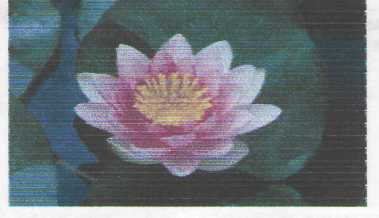 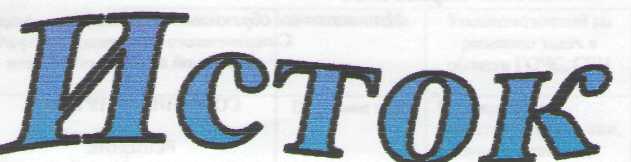 Официальное печатное издание муниципального образования 
 «Николаевское городское поселение»27.05.2016								                              № 25Сообщение о приеме заявлений граждан о предоставлении в аренду земельных участков для малоэтажной жилой застройки:Информация о земельных участках, предоставляемых гражданам в аренду:За справками обращаться в администрацию Николаевского городского поселения, по адресу: пос.Николаевка,  ул.Комсомольская,10, тел.2-14-74.Муниципальное образование «Николаевское  городское  поселение»Смидовичского  муниципального  районаЕврейской  автономной  областиАДМИНИСТРАЦИЯ  ГОРОДСКОГО  ПОСЕЛЕНИЯПОСТАНОВЛЕНИЕ25.05.2016                                                                                                                       №   310							пос. НиколаевкаО порядке и условиях предоставления в аренду имущества, находящегося в муниципальной собственности  муниципального образования «Николаевское городское поселение» Еврейской автономной области, включенного в перечень имущества, находящегося в муниципальной собственности муниципального образования «Николаевское городское поселение» Еврейской автономной области, свободного от прав третьих лиц (за исключением имущественных прав субъектов малого и среднего предпринимательства)В соответствии с Федеральным законом от 24.07.2007 № 209-ФЗ             «О развитии малого и среднего предпринимательства в Российской Федерации» администрация Николаевского городского поселенияПОСТАНОВЛЯЕТ:	1. Утвердить прилагаемый Порядок и условия предоставления в аренду имущества, находящегося в муниципальной собственности муниципального образования «Николаевское городское поселение»  Еврейской автономной области, включенного в перечень имущества, находящегося в муниципальной собственности муниципального образования «Николаевское городское поселение»,  свободного от прав третьих лиц (за исключением имущественных прав субъектов малого и среднего предпринимательства).	2. Контроль за исполнением настоящего постановления оставляю за собой.        3. Опубликовать настоящее постановление в официальном печатном издании муниципального образования «Николаевское городское поселение» информационном бюллетене – «Исток».	4. Настоящее постановление вступает в силу со дня его официального опубликования.Глава администрацииНиколаевского городского поселения 				                    А.А. СорокинУтвержденпостановлением администрациигородского поселенияот 25.05.2016 № 310Порядок и условияпредоставления в аренду имущества, находящегося в муниципальной  собственности  муниципального образования «Николаевское городское поселение» Еврейской автономной области, включенного в перечень имущества, находящегося в муниципальной собственности муниципального образования «Николаевское городское поселение », свободного от прав третьих лиц (за исключением имущественных прав субъектов малого и среднего предпринимательства)1. Арендаторами имущества, включенного в Перечень имущества, находящегося в муниципальной собственности муниципального образования «Николаевское городское поселение»  Еврейской автономной области, свободного от прав третьих лиц (за исключением имущественных прав субъектов малого и среднего предпринимательства) (далее - Перечень), могут быть:а) субъекты малого и среднего предпринимательства, соответствующие условиям отнесения к числу субъектов малого и среднего предпринимательства в соответствии с Федеральным законом от 24.07.2007 № 209-ФЗ «О развитии малого и среднего предпринимательства 
в Российской Федерации»;б) организации, образующие инфраструктуру поддержки малого 
и среднего предпринимательства и осуществляющие деятельность 
в соответствии с Федеральным законом от 24.07.2007 № 209-ФЗ «О развитии малого и среднего предпринимательства в Российской Федерации».2. Имущество, включенное в Перечень, предоставляется в аренду 
с соблюдением требований, установленных Федеральным законом 
от 26.07.2006 № 135-ФЗ «О защите конкуренции» и иными федеральными законами, учитывающих особенности порядка заключения договоров аренды в отношении государственного имущества.3. Торги (конкурс, аукцион) на право заключения договора аренды проводятся в порядке, установленном законодательством.Муниципальное образование «Николаевское городское поселение»Смидовичского муниципального районаЕврейской автономной области  АДМИНИСТРАЦИЯ ГОРОДСКОГО ПОСЕЛЕНИЯПОСТАНОВЛЕНИЕ 25.05.2016	                        							          № 311пос. НиколаевкаО порядке формирования, ведения и обязательного опубликования перечня имущества, находящегося в муниципальной собственности муниципального образования «Николаевское городское поселение» Еврейской автономной области, свободного от прав третьих лиц (за исключением имущественных прав субъектов малого и среднего предпринимательства)В соответствии с Федеральным законом от 24.07.2007 № 209-ФЗ 
«О развитии малого и среднего предпринимательства в Российской Федерации»:1. Утвердить прилагаемый Порядок формирования, ведения, обязательного опубликования перечня имущества, находящегося в муниципальной собственности муниципального образования                            «Николаевское городское поселение» Еврейской автономной области, свободного от прав третьих лиц (за исключением имущественных прав субъектов малого и среднего предпринимательства).	2. Опубликовать настоящее постановление в официальном печатном издании муниципального образования «Николаевское городское поселение» информационном бюллетене – «Исток».	3. Контроль за исполнением настоящего постановления   оставляю за собой.  4. Настоящее постановление вступает в силу со дня его официального опубликования.Глава администрацииНиколаевского городского поселения 				      А.А. СорокинУтвержденПостановлением администрациигородского поселенияот 25.05.2016   № 311Порядокформирования, ведения и обязательного опубликования перечня имущества, находящегося в муниципальной собственности муниципального образования «Николаевское городское поселение» Еврейской автономной области, свободного от прав третьих лиц (за исключением имущественных прав субъектов малого и среднего предпринимательства)1. Настоящий Порядок формирования, ведения и обязательного опубликования перечня имущества, находящегося в муниципальной собственности муниципального образования «Николаевское городское поселение» Еврейской автономной области, свободного от прав третьих лиц (за исключением имущественных прав субъектов малого и среднего предпринимательства) (далее – Порядок) определяет механизм предоставления его во владение и(или) пользование на долгосрочной основе (в том числе по льготным ставкам арендной платы) субъектам малого и среднего предпринимательства и организациям, образующим инфраструктуру поддержки малого и среднего предпринимательства, а также, в случае обращения, отчуждения на возмездной основе в собственность субъектов малого и среднего предпринимательства в соответствии с частью 2.1 статьи 9 Федерального закона от 22.07.2008 № 159-ФЗ «Об особенностях отчуждения недвижимого имущества, находящегося в государственной собственности субъектов Российской Федерации или в муниципальной собственности и арендуемого субъектами малого и среднего предпринимательства, и о внесении изменений в отдельные законодательные акты Российской Федерации».2. Перечень имущества, находящегося, в муниципальной собственности муниципального образования «Николаевское городское поселение» Еврейской автономной области свободного от прав третьих лиц (за исключением имущественных прав субъектов малого и среднего предпринимательства) (далее – Перечень) утверждается решением представительным органом местного самоуправления муниципального образования «Николаевское городское поселение» Еврейской автономной области.3. Ведение Перечня осуществляется администрацией муниципального образования «Николаевского городского поселения» Еврейской автономной области.4. Перечень включает следующие данные:– наименование имущества, находящегося в муниципальной собственности муниципального образования «Николаевское городское поселение» Еврейской автономной области;– адрес (местонахождение);– сведения о регистрации права муниципальной собственности  либо другие идентифицирующие данные об имуществе;– технические характеристики (общая площадь).5. Ведение Перечня представляет собой формирование данных, предусмотренных пунктом 5 настоящего Порядка, в бумажном и электронном виде и включает в себя:– занесение информации об имуществе, находящемся в муниципальной собственности муниципального образования «Николаевское городское поселение» Еврейской автономной области, в Перечень;– ежегодное, в срок до 1 ноября, дополнение Перечня имуществом,   находящимся в муниципальной собственности муниципального образования «Николаевского городского поселения» Еврейской автономной области;– исключение из Перечня имущества, находящегося в муниципальной собственности муниципального образования «Николаевское городское поселение» Еврейской автономной области, в случаях, предусмотренных настоящим Порядком.6. Перечень подлежит обязательному опубликованию в средствах массовой информации, а также размещению на интернет-портале органов местного самоуправления муниципального образования «Николаевское городское поселение» Еврейской автономной области в информационно-коммуникационной сети Интернет.7. Имущество,  находящееся в муниципальной собственности муниципального образования «Николаевское городское поселение» Еврейской автономной области, исключается из перечня в следующих случаях:1) гибель или уничтожение муниципального имущества;2) возмездное отчуждение  в собственность субъектам малого и среднегопредпринимательства в соответствии с частью 2.1 статьи 9 Федерального закона от 22.07.2008 №  159-ФЗ «Об особенностях отчуждения недвижимого имущества, находящегося в государственной собственности субъектов Российской Федерации или в муниципальной собственности и арендуемого субъектами малого и среднего предпринимательства, и о внесении изменений в отдельные законодательные акты Российской Федерации».№п/пАдресный ориентир земельного участкаПлощадь  Кв.м.Разрешенный вид использования1.ЕАО, Смидовичский район, пос.Николаевка, 260 метров на северо-запад  от д.№ 14 по ул.Зеленая1200индивидуальное жилищное строительство2.ЕАО, Смидовичский район, пос.Николаевка, 345 метров на северо-запад  от здания 3 «А» по ул.Гаражная1200индивидуальное жилищное строительство3.ЕАО, Смидовичский район, пос.Николаевка, 370 метров на северо-запад  от д.№ 14 по ул.Зеленая1200индивидуальное жилищное строительство1.ЕАО, Смидовичский район, пос.Николаевка, 340 метров на северо-восток от д.5 по ул.Гаражная620Для ведения личного подсобного хозяйства2.ЕАО, Смидовичский район, пос.Николаевка, 252 метра на юг от д.61 по ул.Пионерская600Для ведения личного подсобного хозяйства3.ЕАО, Смидовичский район, пос.Николаевка, 12 метров на северо-восток от д.37 по ул.Октябрьская32Для размещения гаража4.ЕАО, Смидовичский район, пос.Николаевка, 15 метров на запад от д.35 по ул.Октябрьская38Для размещения гаража5.ЕАО, Смидовичский район, пос.Николаевка, 37 метров на запад от д.2 по ул.Дорошенко32Для размещения гаража6.ЕАО, Смидовичский район, пос.Николаевка, 50 метров на запад от д.5 по ул.60 лет Октября30Для размещения гаража